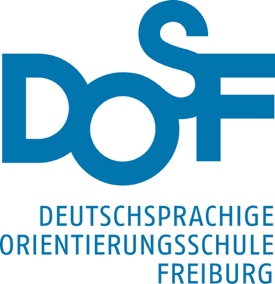 Anmeldung für Studium erstes Semester 2018/2019Angaben Schüler/in:Name: _________________________Vorname: ________________________Klasse: _________(Es stehen nur beschränkt Plätze zur Verfügung)Ort und Datum: _______________________    Unterschrift Eltern/Erziehungsberechtigte: ____________________________________MontagDienstagMittwochDonnerstagFreitagMittag 12:00-13:00Mittag 13:00-14:00